     K А Р А Р                                                                       ПОСТАНОВЛЕНИЕ                                                                                                                                                                                   22 октябрь  2019 й.                         №73                       22 октября  2019 г.Об отмене постановления Администрации сельского поселения Новокарамалинский сельсовет муниципального района Миякинский район Республики Башкортостан от 10 сентября 2013г. №45 « О создании запасов материально-технических, продовольственных, медицинских  и иных средств для обеспечения мероприятий гражданской обороны» с учетом изменений внесенных постановлением от 03 марта 2015года На основании экспертного заключения Государственного комитета Республики Башкортостан по делам юстиции от 18 октября 2019 г. НГР RU03045105201300021, в связи с несоответствием постановления федеральному законодательству Администрация сельского поселения Новокарамалинский сельсовет муниципального района Миякинский район Республики Башкортостан ПОСТАНОВЛЯЕТ:       1. Отменить постановление Администрации сельского поселения Новокарамалинский  сельсовет муниципального района Миякинский район Республики Башкортостан от 10 сентября 2013г. №45 « О создании запасов материально-технических, продовольственных, медицинских  и иных средств для обеспечения мероприятий гражданской обороны» с учетом изменений внесенных постановлением от 03 марта 2015года                 2. Обнародовать настоящее постановление путем размещения на информационном стенде в здании администрации сельского поселения Новокарамалинский сельсовет по адресу: Республика Башкортостан, Миякинский район, с. Новые Карамалы, ул. Центральная, д.56 «А» и разместить на официальном сайте в сети интернет по адресу: http:// spnovokaramali.ru/  3.Контроль за исполнением настоящего постановления оставляю за собой. Настоящее Постановление вступает в силу со дня его подписания.Глава сельского поселения                                             И.В. ПавловБашkортостан Республикаhы              Миeкe районы                             муниципаль районыныn                         Яnы Kарамалы ауыл                   советы ауыл билeмehе                Хакимиeте  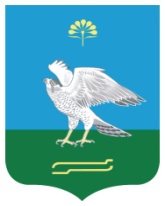 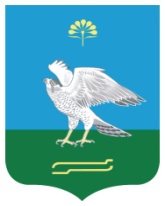 Администрация сельского           поселения Новокарамалинский сельсовет муниципального района  Миякинский район                        Республики Башкортостан